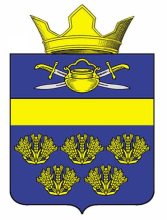 АДМИНИСТРАЦИЯ ВЕРХНЕКУРМОЯРСКОГО СЕЛЬСКОГО ПОСЕЛЕНИЯ КОТЕЛЬНИКОВСКОГО МУНИЦИПАЛЬНОГО РАЙОНА ВОЛГОГРАДСКОЙ ОБЛАСТИО внесении изменений в постановление администрации Верхнекурмоярского сельского поселения Котельниковского района   Волгоградской области от   06.04.2017 №16 «Об утверждении административного регламента исполнения муниципальной функции по осуществлению муниципального жилищного контроля на территории  Верхнекурмоярского  сельского поселения Котельниковского муниципального района Волгоградской области»Рассмотрев протест прокуратуры Котельниковского района от 31.03.2020 №70-66-2020, администрация Верхнекурмоярского сельского поселения Котельниковского муниципального района Волгоградской области постановила:Внести в постановление администрации Верхнекурмоярского сельского поселения Котельниковского муниципального района Волгоградской области от 06.04.2017 №16 ««Об утверждении административного регламента исполнения муниципальной функции по осуществлению муниципального жилищного контроля на территории  Верхнекурмоярского  сельского поселения Котельниковского муниципального района Волгоградской области» (далее – Административный регламент) следующие изменения:1.1. Абзац одиннадцатый пункта 3.1.1 Административного регламента изложить в следующей редакции:«1) начала осуществления товариществом собственников жилья, жилищным, жилищно-строительным кооперативом или иным специализированным потребительским кооперативом деятельности по управлению многоквартирными домами в соответствии с представленным в орган государственного жилищного надзора уведомлением о начале осуществления указанной деятельности;».2. Постановление вступает в силу со дня его подписания и подлежит официальному обнародованию.Глава Верхнекурмоярскогосельского  поселения                                                               А.С.МельниковПОСТАНОВЛЕНИЕ от  13   апреля 2020                                     №24